Внеклассное мероприятиепо географии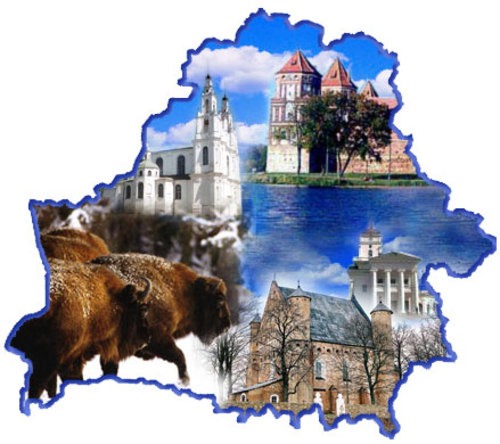 Викторина «По родному краю»9 класс                              Разработала:учитель географииГУО «Средняя школа №23 г. Могилёва»Сёмочкина С.М.Викторина «По родному краю»    Цели и задачи:- Обобщение и закрепление географических знаний о родном крае, развитие познавательного интереса и активности у учащихся в области географической науки.- Формирование бережного отношения к природе родного края, а также стремления к изучению её богатств и красот. - Развитие творческих способностей учащихся, логики, быстроты мышления, умения концентрировать внимание.- Сплочение классного коллектива, формирование умения работать учащимися в команде, а также доверительных отношений между учителем и учениками.Оборудование: эмблемы двух команд, игровое поле для «Своей игры», карточки с вопросами и заданиями, 4 конверта, 2 схематических изображения республики Беларусь, веер вопросов.Место проведения: Кабинет географии.Участники:две команды игроков по 8 человек; один ведущий (учитель географии), один помощник ведущего.   План мероприятия:        1 этап: Подготовительный        2 этап: Проведение викторины (5 конкурсов)        3 этап: Рефлексия. Итог викториныХод викторины1 этап: ПодготовительныйРазмещение команд за игровыми столами, представление капитанов двух играющих команд и их эмблем.  Оглашение общих правил игры, а перед началом конкурсов – их отдельных правил. Помощник ведущего ведет счет обеих команд и следит за выполнением правил.Общие правила викторины «По родному краю»:1. Жребий (вопрос-эстафета) решает, какая из команд начинает викторину.2.Игроки обеих команд по очереди участвуют в конкурсах, за что в случае верного выполнения задания, получают на свой счет указанное количество баллов, а в некоторых конкурсах в случае неверного ответа – теряют со своего счета указанное количество баллов или право ответа переходит команде соперников.2 этап: Проведение викторины1. Конкурс «Географическая эстафета» 2. Конкурс «Своя игра»3. Конкурс «Географическая нумерология»4. Конкурс «Конкурс капитанов»5. Конкурс «Гонка за лидером»3 этап: Рефлексия. Итог викторины. Ведущий и помощник подсчитывают общее количество баллов каждой играющей команды и объявляют команду победителей, участники которой награждаются медалями победителей. Все участники делятся эмоциями о прошедшей викторине, и назначается время матча-реванша.Задания для конкурсов	Конкурс «Географическая эстафета»Капитаны команд выходят к доске. Ведущий задаёт вопрос: Каких обитателей белорусских лесов вы знаете? Капитаны по очереди отвечают, на ком цепочка ответов остановится, та команда получит на свой счёт 20 баллов и начнёт викторину. Конкурс «Своя игра»На доске прикреплено игровое поле с 5 рубриками, в каждой из которых размещено по 5 вопросов разной оценочной стоимости и сложности. Среди вопросов имеются вопрсы – сюрпризы (т.е «счастливый случай» ----+20 баллов, «вопрос-аукцион»--- одна команда может перекупить вопрос у другой назначив большую цену). Игроки команд по очереди выходят к игровому полю, выбирают вопрос, если ответ верен добавляют на счёт команды указанное количество баллов. Таким образом в конкурсе примет участие каждый игрок.По горам, по долам…10- Как называется возвышенность, с которой берут начало несколько левых притоков Нёмана?20-Какие особенности природы Беларуси могут подтвердить господство ледника в прежние геологические эпохи?40-В Беларуси кристаллические горные породы залегают на большой глубине и только в одном месте выходят на поверхность. Где оно находится?60-Какими факторами можно объяснить наличие большего разнообразия полезных ископаемых на юге Беларуси?80-«Счастливый случай»-Переходная форма от торфа к каменному углю. Ряд месторождений открыты на юге страны. Что это?100-Металлические полезные ископаемые для Беларуси не характерны. Но известно, что издавна существовало кузнечное дело и даже населённые пункты, названные в честь этого Рудня, Рудея, Ковали. Какое сырьё они могли использовать?С голубого ручейка…10-Река с самым большим речным бассейном несёт свои воды в это море. Какая это река и какое море? 20Какой тип питания характерен для рек Беларуси?40-Назовите второе по площади озеро Беларуси. Как оно образовалось?60-«Счастливый случай»- Средняя скорость течения рек Беларуси небольшая 0,5-0,7 м-с. Какими причинами это можно объяснить?80-Чем половодье отличается от паводка?100-Названия каких городов произошли от названий рек, на которых они расположены?После дождичка в четверг…10-«вопрос-аукцион»-Что такое «бабье лето» и когда оно бывает?20-Зимой в Беларуси часто бывают оттепели. Как объяснить причину этого явления?40-В этой части Беларуси продолжительность вегетационного периода 180 дней, из-за чего снежный покров сходит позже и цветение вишни начинается позже. Где это? Какими причинами можно объяснить?60-На какой сезон года приходится наибольшее количество осадков?80-Континентальными свойствами обладают воздушные массы, поступающие летом с…..и зимой с….? Откуда? 100-Ежегодно над территорией Беларуси отмечается 4-5 дней с градом. А каждые 4 года во время грозовых ливней выпадают градины размером более 3 см. Объясните причины такого явления.Ты, чьих будешь ...?10-Беларусь имеет общую государственную границу с этим государством на протяжении 975 км.20-Назовите год основания города Могилёва.40-«вопрос-аукцион»-Назовите форму правления, административно-территориального устройства, уровень экономического развития и численность населения Беларуси.60-Назовите факторы, положительно влияющие на ЭГП Беларуси.80-Какие государственные образования существовали на территории нынешней Беларуси начиная с 9 по 20 века?100-Уроженец Беларуси (1850 г.р) автор ряда научных работ по медицине, химии, философии, географии. Принимал участие в революционной деятельности в Болгарии, Румынии, жил на Гавайских островах, где был избран сначала сенатором, а потом- президентом Гавайской республики. Кто это?Откуда дровишки …?10-84% хвойных лесов представлено именно этой древесной породой.20-«Счастливый случай»-90% широколиственных лесов представлено именно этой древесной породой.40-Какие растения умеют «кусаться»? Благодаря чему?60-Какое болотное растение питается насекомыми?80-9.3% площади страны занято болотами. Почему в Беларуси так много болот?100-Если вы заблудились в лесу и долгое время не можете найти путь, какие богатства из лесной кладовой  позволят вам утолить голод и жажду?Конкурс «Географическая нумерология»Из 2 предлагаемых конвертов капитаны команд выбирают один, в нём содержится по 6 числовых значений, в течение 2 минут участники обсуждают за игровыми столами, что могут обозначать эти числа, после чего предъявляют свои варианты ответов. За каждый правильный ответ команда получает по 10 баллов, если ответ неверен, право дать свой вариант переходит к соперникам.                 1 конверт               2 конверт                  207,6 млн.км2          1,7 млн.                 750 мм                     +17,5 0                   10 тыс.                     700 км.                 345 м.                       80 м.                 560  101                     510   161                 72%                           45%Конкурс «Конкурс капитанов»Капитаны команд выходят к доске, где прикреплены 2 схемы с контурами территории Беларуси, и получают комплекты названий географических объектов, которые нужно правильно разместить по территории страны. Дополнительных 10 баллов получает капитан, сделавший задание первым, а за каждый правильно расположенный объект на счёт команд добавляется по 5 баллов.г. Могилёв   оз. Освейское    г. Дзержинская   Оршано-Могилёвская равнина  г. Гомель            Нёманская низменность   Браславская гряда   г. Лысая  оз. ЧирвоноеВолковысская возвышенность    названия рек Зап. Двина и Припять символы полезных ископаемых нефть, мел и мергель, калийные соли, торф, бурый уголь, глины           Конкурс «Гонка за лидером»Ведущий по очереди задаёт участникам команд вопросы без времени на обдумывание, за верный ответ они могут получить 5 баллов, а за неверный- уступить право ответа соперникам.Примерные вопросы:В каком городе Беларуси производят азотные удобрения?В каком городе Беларуси находится завод газовой аппаратуры?В каком городе Беларуси производят искусственный мех?В каком городе Беларуси самый крупный металлургический комбинат?В каком городе Беларуси находится льнокомбинат?В каком городе Беларуси производят картофелеуборочные комбайны?В каком городе Беларуси самая крупная теплоэлектростанция?В каком городе Беларуси кондитерская фабрика «Коммунарка»?В каком городе Беларуси швейная фабрика «Веснянка»?В каком городе Беларуси производят стекловолокно?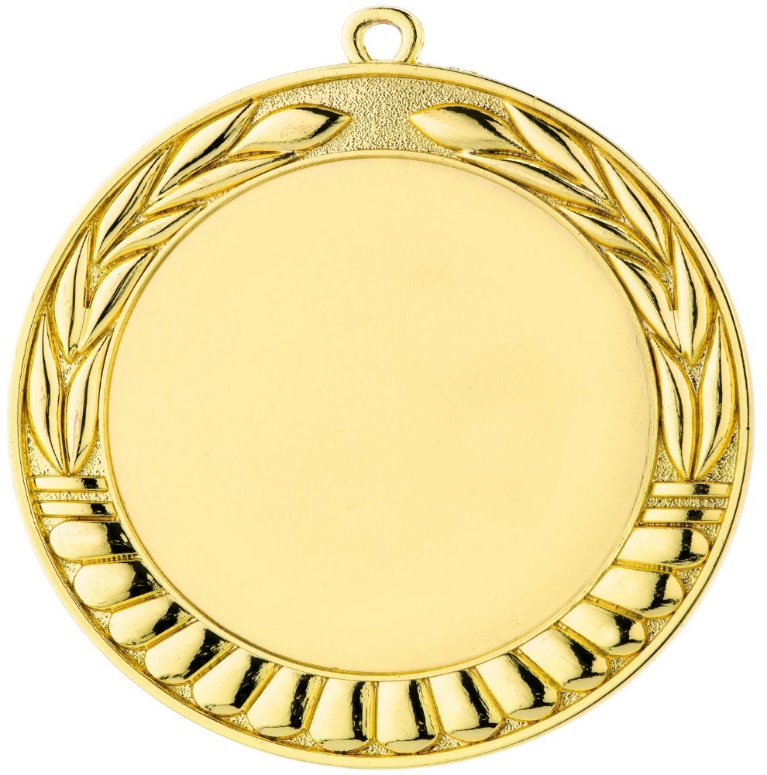 